Istraživanje o psihosocijalnim rizicima u Hrvatskoj - doprinos EU-OSHA kampanji „Upravljanje stresom“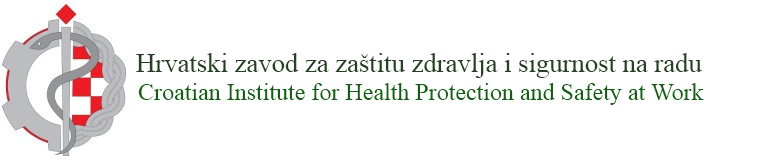 iOdsjek za psihologiju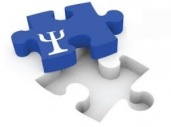 Filozofski fakultet Sveučilišta u Zagrebuorganiziraju stručni seminar pod nazivom„STRES NA RADU: IZVORI, POSLJEDICE I INTERVENCIJE“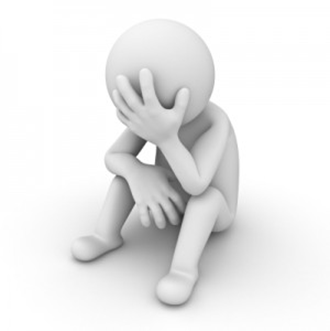 Četvrtak, 4. prosinca 2014.Dvorana Ministarstva rada i mirovinskog sustavaZagreb, Ulica grada Vukovara 78(9:30 do 13:00)PROGRAM9:00-9:30	Registracija 9:30-9:45         Uvodna riječ		prim. dr. sc.Marija Zavalić, dr. med.  HZZZSR9:45-10:00	Psihosocijalni rizici na radu i europska istraživanja Ines Kovačević Cvetko,dr. med.  HZZSR10:00-10:15	Stres na radu - utjecaj na psihofizičko zdravlje		Željka Sokolović Pavić dr. med.  HZZZSR10:15-10:35	Intervencije u prevenciji stresaInes Ostović,mag. psih.  HZZZSR	10:35-10:45	Rasprava10:45-11:15	PAUZA11:15-11:45	Zahtjevi posla, rukovođenje i organizacijska klima kao izvori stresa prof. dr. sc.Darja MaslićSeršić, Odsjek za psihologiju Filozofskog fakulteta11:45-12:15	Smjenski rad kao izvor stresa i faktori rizika		mr. sc.Mirjana Ptičar,dr. med.HZZZSR12:15-12:30	Psihosocijalni rizici- normativno uređenje u Republici Hrvatskoj Sanela Paskaš Dlugoš, dipl. ing. str.HZZZSR12:30-12:45	Praktični alati u procjeni psihosocijalnih rizika		Tamara Stević, dr. med.  HZZZSR12:45-12:55	Zaključak i najava daljnjih aktivnosti Seminar je namijenjen stručnjacima zaštite na radu, specijalistima medicine rada/rada i športa,psiholozima rada, poslodavcima isindikalnim povjerenicima.Sudjelovanje je besplatno. Molimo Vas da ispunite priloženu prijavnicu  najkasnije do 28. studenoga 2014. i pošaljete na email:mpticar@hzzzsr.hr.